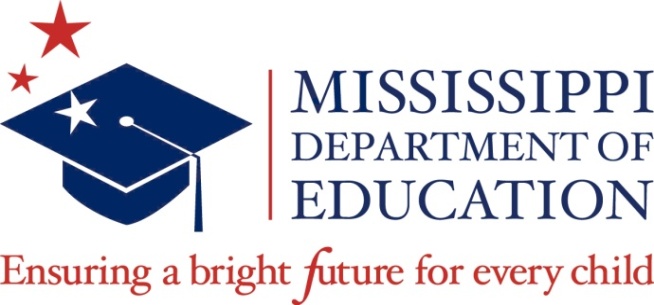 	NOTICE	MISSISSIPPI BOARD OF EDUCATION	Legislative Subcommittee MeetingThe members of the Legislative Subcommittee of the Mississippi Board of Education will meet on Wednesday, April 19, 2023, in Room 311 at the Mississippi Department of Education from 8:30 a.m.-9:00 a.m.  The topic will be an update on 2023 legislation.  Posted:  April 14, 2023